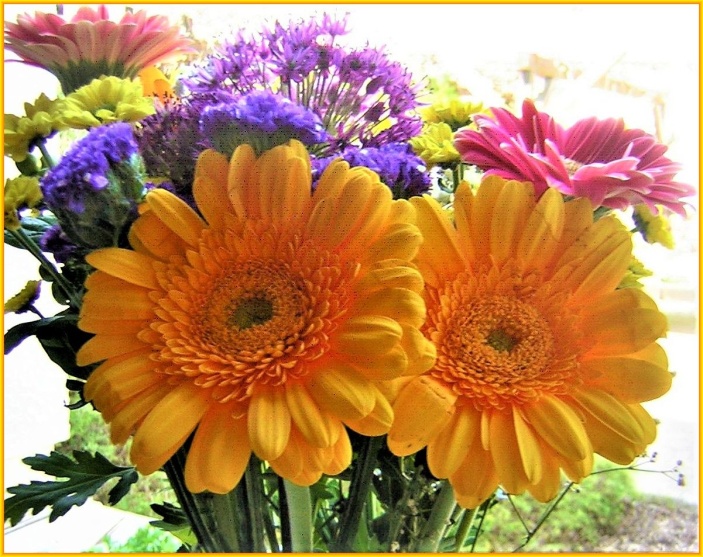 天上的人因地上的重大事件而大喜过望信息主题。 由于什么原因，神的灵过去不能在这个地球上传播新的属灵知识。为什么很少有人能接受今天的爱滴启示。 这位预言家在对尚不清楚的天国现实的知识突破后，内心所经历的。神的灵警告那些想要回归的人，不要急于和狂热地把他们对低级摇摆的欲望和倾向放在一边。描述一个灵魂在尘世的衣服中的觉醒。天上的爱的精神试图使想要返回的人振作起来，以便他们不会在精神上陷入困难的地球末世阶段。
* * *我的天体爱光从天体原始的中央太阳通过许多天体和天体外的光通道发射到微妙的，但也只是略微凝结或固体的星系，它们的太阳系和行星，以及存在于那里的不同外表和不同意识状态的生命，但也包括人类和他们的化身灵魂，以便向他们提供我的能量。在宇宙的时刻，也是对你，穿着人间服装的天国使者，通过你内在的高振动灵魂，他正在与其他化身的救赎计划的生命一起特别勤奋地工作，为天国的创造进行救赎计划。 真的，主要是由于你的内在灵魂，我的 "我是爱 "的精神能够在你身上并通过你工作，直到这个尘世的时间，是如此的伟大。我永恒的、源源不断的爱流从我最伟大的天体原始中央太阳的创造脉动之心穿透并抓住了你的内在灵魂，以至于我能够把带有许多天体法则的新信息方面带入这个天体外的、粗略的物质世界，这些人已经非常、非常远离了天体的生命规则的振动化身。这些在二十年前是不为人知的，因为以前没有一个传道者能够在他的灵魂-人类意识中接受和掌握这种地球上的天体知识，我通过他高振动的灵魂以天体图片语言传送，根据意义翻译成你们的民族语言。当时的预言家们无法吸收这种高度振动的天体-精神知识潜力，因为他们被灵魂-人类意识中的人类对立面阻止了吸收天体的智慧。更大的障碍还在于，他们太偏向于其他传教士的传播，而这些传教士只从他们自己身上带来混合的材料，并将其传递给秘密圈子里熟悉的听众。他们全人类的生活习惯也使他们无法理解我以灵性远见的方式提供给他们的稀少的天国知识。只有这样，他们才能从我这里得到新的知识细节，这可以使他们对天上的品质和生活的规则有一个更全面的精神理解。一旦这样，他们就有可能通过他们收集的天国知识，在他们的灵魂-人类意识中更好地掌握天国的逻辑。 但大多数前传教士都害怕来自我取之不尽的智慧源泉的新知识细节，因为他们错误地、怀疑地认为这些知识会与他们以前的神圣知识有太大的偏差，从而使他们信息交流的友好听众在精神上感到困惑，并因此而将这些知识归类为属于冥界的知识，这样他们就可以拒绝它们。这就是为什么他们在衷心的祈祷中要求我不要向他们传递任何新的天国知识，我也遵守了这一点，因为我始终尊重众生的自由。对一些传道人来说，后果是严重的，因为他们不再敢接受来自我的新的神性知识，而这些知识以前是他们和听众不知道的。 地球上也有勇敢和自我诚实的传教士。在启示之前，我在一个小圈子里为他们准备了一个新的天国知识，他们已经准备好通过发言把这个知识传递给听众。然而，这是他们修士的败笔，因为在我的信息启示中，他们被他们最好的朋友指责，被指责为从黑暗之源接受信息知识，因此他们永远告别了我的爱语。 大多数能够接受新的天体知识的传教士，不久之后就拒绝了从我这里得到的新的天体知识，也拒绝了我传送给他们的关于清净众生的天体智慧的传播。正因为如此，没有更多关于进一步的天国预言家的新知识传到这个世界，传给信奉上帝的人类，这是一个可悲的事实，直到这个地球上的末世，直到二十年前（大约在2000年）终于通过这个预言家传来了一个新的更真实的创造图景，有许多关于上帝之灵的描述。 早期地球上大多数信奉上帝的人都背离了我天上的爱的话语，因为他们非常害怕无情的宗教狂热者的迫害。他们以前的恐惧对他们的灵魂有很大的影响，这就是为什么在你们地球上也有非常多心地善良的信奉上帝的人拒绝我今天的爱滴启示。但也有很多人是因为他们在精神上被各种宗教团体或群体的旧有扭曲的宗教知识所束缚。还有一些人受到神职人员的极大恐吓，他们压制了我的爱的精神，因为他们在布道和著作中让信徒相信，据说他们从我这里拥有不可改变的绝对神圣的真理，而且我也没有什么可以补充的了。这使心地善良的人不愿通过传道人从我的天国寻求新的神圣知识，因为他们认为现在是通过假先知来的。如果他们还是遇到了我关于创始人的爱滴，因为他们的灵魂给了他们寻找爱滴的冲动，那么同时也是他们的保护者的宗教狂热者的灵魂立即给了他们不处理不真实的知识的冲动，因为这与他们的宗教知识不一致。 因此，可悲的是，你今天体验到，只有少数以精神为导向、心胸开阔的人有兴趣，通过他们灵魂的指示，将自己导向新的天国知识，以便在不狂热的情况下净化自己，或提高他们性格的弱点，使他们能够返回天国的生活，而不在另一个世界的领域中迂回和痛苦的加重。 这对那些用我的信息帮助尘世生活中的传道者的天人来说，是一种可悲的、令人心痛的情况，因为他们没有设法把媒介人指向我可以从我取之不尽的天国原始中央太阳的知识财富中向他们传输新知识细节的精神轨道，因为它立即被他们的人类上层和下层意识挡住了。这就是为什么在神圣的启示传递过程中，天上的人试图把我的爱的精神的其他形象翻译给传令官，他们已经主要了解并能接受它。天上的人不会这么快就放弃，而不向宣讲者施压，向他提供我的爱的精神为他们准备的新的和可理解的神性知识，在下一次信息传递时，把它转移到他的人类意识中。但在第一次接近时，我的爱的精神的新的和扩大的天国知识就被脑细胞的防御态度挡住了，它们从潜意识中接受对它的冲动。大脑细胞不断与其庞大的潜意识记忆相联系，人类的超级意识在几秒钟内就能从潜意识中汲取信息，用于思考、说话和行动。例如，如果一个人的潜意识被设定为对另一种宗教或新的精神知识有很强的防御性，那么这个人就会被冲动推着不去接触这些知识。当别人接近他时，他可能会有激烈的反应。这是这个天堂般的遥远世界里的一个悲哀的事实。因此，在目前的时代，几乎没有任何新的神性知识到达人类的上层意识。结果，通灵的人在他的意识中没有登记来自我的爱的精神的任何新的知识声明，这些知识对人们来说仍然是未知的，尽管我曾试图向他传达这些。真的，在我与通灵人的爱的信息终止后，帮助我的光明天人有时会感到绝望，并带着眼泪回到天体的星球生活。由于天体的生命规则，他们不可能任意关闭或规避人类上层和下层意识的抵抗，因为否则这将是对人类自由和独立生活的非法干预，因此他们在面对人类意识的这种排斥性反应时束手无策。你内心是否已经深刻地理解了这个现实？只有现在，在尘世的末世，我的天国爱的精神才第一次成功地带着新的神圣知识穿过人类上层和潜意识的屏障，因为通过每天不断地、一小时不间断地接受启示，预言家达到了如此高的灵魂-人类振动，上层和潜意识的阻力被完全消除，新的天国知识细节可以自由流过。由于这一特殊事件，他的内在灵魂经历了一场欢快的幸福风暴，喜悦的呼声从里面涌出，一直传到天体，其灵魂喜悦的能量输出是如此巨大，在人类的意识中持续了几个星期，可触可感，幸福感十足。只有精神成熟、高度振动的灵魂才能在其人类意识中感受到这种状态，但不能完全掌握，因为它还没有经历过人类生活中的这种幸福事件。 在这一喜悦事件之后，我的心中立即对原始中央太阳以及所有天体中的纯洁天体光明生物产生了巨大的喜悦。他们对这一世俗事件非常高兴，立即从心里祝愿预言家对我的爱的精神的进一步信息记录最好，还用图片发出祝贺，我的爱的精神在晚上一滴一滴地传递给灵魂，让它高兴。这种情况一直到现在还在地球上发生，特别是当她为她的人类在手术后的痛苦折磨而伤心。我，天人合一的爱的精神和天人合一的保护和控制众生特别高兴的是，许多有灵性的人通过帮助纠正信息，用他们发自内心的祈祷和传播天人合一的爱滴，取得了巨大的成就。通过这一点，许多天上的新奇事物现在可以流过报喜者的灵魂--人类意识，现在可以从精神--人类的角度很有逻辑地完整地掌握它们。但知道我，我是爱的精神，报喜者尽管有伟大的救赎计划任务，但仍继续谦卑地留在后台，他非常高兴能够通过爱的水滴传播认识伟大的听众。他还通过我特别感谢那些在他内心和外在痛苦的艰难时刻为他祈祷，从而使他精力充沛的人们。报喜者每次收到我的信息交流时的喜悦也传递给书面的爱滴，并进一步传递给许多精神上开放和成熟的读者和听众，他们欣喜地收到我传递的信息，并能在精神上迈出第一步，进入精神的新领域，然而，这需要对他们的灵魂-人类意识进行巨大的精神反思。只有在后来，通过他们对天体知识细节的精神分类，他们才能够在灵魂-人类意识中更大程度地掌握我神圣的远见解释。他们的灵性思维越来越多地扩展到对天上的生活规则的逻辑理解，这在以前是不为人知的，这使他们越来越接近天上的光明生命的衷心生活方式。因此，他们能够在精神上获得并更好地理解没有个人代表和高高在上的纯粹光明生命的正直、同体的生活方式。这让一些天国爱的读者和听众非常高兴，以至于他们开始在灵魂冲动的刺激下，欢快地过起了现在所知道的天国基本规则和温柔品质的其他生活方式。 但有些心地善良的人不幸在愿意按照这些规则生活了一小段时间后就辞职了，因为他们正确地认识到他们以前的生活方式与天上的规则仍然相差太远，如果他们想在今生通过有意识地积极改变性质来接近他们永恒的天国光明之家，他们感觉到前面的情况。在他们接触到爱滴之前，他们还是很有世俗观念的，因为他们还是很乐意沉浸在一些喜欢的消遣中。这些都是在嘈杂的场所中的世俗快乐，或者他们喜欢在他们个人因为世俗的能力而被别人欣赏的地方出现。这样，他们在灵魂-人的意识中吸收了许多对立的振动进行储存，这使他们大量地进入天堂生活的边际。 有些人误解了我的呼吁，即把天上的生活规则更多地纳入日常生活，并付诸实践，因为他们错误地认为我想看到他们在一夜之间发生积极的变化。这对一些热爱上帝的人来说是一个巨大的精神谬误，这就是为什么他们犯了一个巨大的错误，那就是自暴自弃或像隐士一样过着孤独的生活，以便能够正确地实施他们积累的天国知识，并很快获得开悟。 我通过预言家警告那些以精神为导向的、有意愿的人，如果他们仍然受到世俗的、珍惜的低振动欲望和倾向的强烈影响，仍然感到对它们有强烈的吸引力，就不要狂热地过早放弃这些欲望。我向他们解释，要从更高的角度看待他们的成瘾性，问自己为什么会被吸引，并建议他们寻找真正的动机或原因，当他们找到它时，要分析它。 我通过实例让他们明白，当他们有意识地从内心感受到这些东西不再给他们带来什么时，他们活出自己的倾向和冲动的欲望才会越来越弱。然后他们在精神和身体上都有了很大的进步，以至于他们不再特别感觉到早先预期的幸福、热情或满足于欲望的实现。这时，他们就会完全放弃这些倾向和冲动。只有通过一种自然的、绝不草率的方式，如通过狂热的磨练，他们才能摆脱对其冲动和倾向的依赖，并开始寻找一种有意义的精神替代品。在我神圣的内在帮助下，他们也会在这个天国的遥远世界找到这一点。 当一个内在的灵魂在人的尘世生活中再次唤醒精神生活时，它试图通过冲动引导其人，使他唤醒自己的兴趣，更强烈地观察自然，享受自然，然后使他喜欢看美丽的自然电影和对自然有描述的杂志。在某种程度上，他对超自然事件和此类报告有极大的兴趣，这些报告通报了物质宇宙和看到地外飞行物及其生命的情况。这样的信息就会使他感到高兴，并以磁力吸引他。这不仅加强了他与植物的心心相印，也加强了他想更全面地了解自己尘世生活的意义的兴趣，而且还想更多地了解自己的内在灵魂。 这样一个精神觉醒的人通过他的灵魂注意到，外部的静止吸引他越来越多地走到大自然中去，因为在那里他从内心感觉到，他可以更好地集中精力，更深刻地思考。通过对自然的观察和与自然的心灵联系，灵魂的光粒子逐渐净化自己，越来越多地释放出埋藏在天体自然界的进化知识，供人理解。这对处于人类深层睡眠的夜间阶段的灵魂来说，是一个难以形容的喜悦时刻，然后它从灵魂深处欢快地感谢我，最想拥抱天上的协助性光明生物，以示喜悦。但这对她来说还不可能，因为她仍有天上的遥远负担，不允许她接受对纯洁的光明生命的吸引，尽管她非常乐意这样做。然后我的爱的精神可以通过图片信息越来越多地启迪人类衣服上的精神觉醒的灵魂，通过其意识的扩展，它接受了纯洁的生命的天堂生活的新印象。这时，在白天，它试图引导人类越来越多地朝着它显明的天国知识的方向发展。这些可以是杂志上的灵性文章或书籍，是光明的天体向她推荐的，以使她的人的灵性进一步成熟，并逐渐重新思考生命的天体方向。如果一个化身的灵魂成功地与它的人类做了这件事，那么它在晚上就会非常高兴，当它在早上醒来时，就会把这种快乐传达给人类；这些是快乐的感觉，然后在早晨的心灵祈祷中，精神上的人类就会把这些快乐的感觉带给我，宇宙的爱的精神。这种内在的喜悦伴随着人的一天，尽管他不知道他的灵魂在夜里究竟为什么而欢欣鼓舞，并以感觉的方式传递给他。但在某些时候，真正的原因渗入了人类的意识，他明白了他的灵魂曾经非常高兴的事情。 谁要是不狂热地直奔内在的天体之路，谁就会在觉醒后更多地体验到自己灵魂的这种快乐反应。当这个人在晚上给自己定下目标，出于内心的信念，第二天不犯不愉快的习惯，并且通过自己的思想控制和自己的坚持，确实成功地做到了不复发，这就特别令人高兴。在成功克服了一个不愉快的性格特征之后，你内心的人是否能够感知到你内心灵魂的这种快乐体验？如果是这样，那么我在你的灵魂--人的意识中与你一起欢喜，因为我也以我非个人的爱的意识的天国本质居住在你身上。 这是我天国的爱的精神进入生活的几个领域的一个具象的旅程，这应该激励一个想回家的人不要在天国回来的路上精神上停滞不前，也不要通过不成功的尝试而辞职，留下一个不吸引人的特征。我的爱的精神想鼓励你们在非常困难的地球末世阶段继续完善你们的存在，因为现在地球上的每一刻对你们来说都特别珍贵。请你们承担起这个责任，通过每天与我的反复对话，保持在我爱的光茧里。那么你就不会以如此可怕的方式吸收外部风暴、灾难和流行病的增加，以及世界人的技术成就带来的更强的负面辐射负荷，并认为它们在心理和身体上给你带来负担。我非常希望如此，你们这些忠心耿耿的流浪者进入天国之光。 